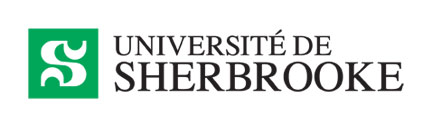 Vice-rectorat aux études Formulaire Prix facultaire de reconnaissance de la qualité de l’enseignementLe prix est décerné à :Pour les raisons suivantes :(Ce texte sera utilisé pour présenter la personne ou l’équipe lauréate lors de la Cérémonie annuelle de la qualité de l’enseignement)Nom de la personne ou de l’équipeFaculté, département